План-конспект классного часа для первоклассниковТема: Водные ресурсы – наше богатство (ко Дню водных ресурсов 22 марта)Цель: к концу занятия дети должны понимать, что такое водные ресурсы и почему их считают «богатством»Задачи:Познакомить с понятием «водные ресурсы», с разнообразием источников воды на Земле.Создавать условия для развития психических познавательных процессов, связной устной речи, для расширения кругозора и пополнения словарного запаса.Содействовать начальному экологическому воспитанию через формирования простейших умений экономного расхода воды в быту.Оборудование: раздаточный и наглядный печатный материал, техническое оснащение, шкатулка, воздушные шары + фломастеры, стаканы с пресной и солёной водой, чайные ложки.Форма проведения: комбинированное занятие.Ход занятия:Организация начала занятия.– Доброе утро, ребята! Сегодня у нас с вами четверг, а значит – уроки начинаются с классного часа. Но классный час у нас будет не обычный. И необычайность его, в первую очередь, в том, что у нас сегодня гости… А ещё гость приплыл и к нам на доску. Вы видите его? Хотите с ним познакомиться? Тогда… прошу любить и жаловать, это Капитошка. Он пришёл к вам, ребята, чтобы рассказать о чём-то очень важном. О чём-то, про что люди говорят «наше богатство». Как вы думаете, этим богатством будет клад?..Целеполагание.– Вы видите, даже на доске записана наша тема, но… я не случайно спрятала её первую часть. Мы с Капитошкой хотим, чтобы вы сами угадали, о чём же пойдёт речь. А помогут вам в этом мультипликационные герои из мультфильма, который так и называется «Клад». Внимательно посмотрите этот мультфильм, а затем ответьте на вопросы (они записаны на доске): Какой клад нашли друзья? И почему то, что они нашли было столь ценное?Просмотр мультфильма «Клад» (1975 г.в.)– Теперь ответьте на вопросы. Учащиеся отвечают. Учитель обобщает. Это была вода. Она была необходима для жизни растений, водных обитателей, животных. Она была нужна, чтобы утолить жажду, помыться, поплавать, в качестве дома и для полива растений.Так что спряталось у меня на доске? Вода? Открывает надпись «водные ресурсы», учащиеся читают. Почти! Знаете ли вы, что такое водные ресурсы?.. А как вы думаете, сегодня на занятии вы об этом узнаете? А что ещё мы можем узнать или сделать на занятии с такой темой? Учащиеся прогнозируют. Что ж, поглядим, оправдается ли ваш прогноз.Работа по теме занятия.В записи нашей темы вам встретилось одно незнакомое слово. Какое? Ресурсы. Где мы ищем значение незнакомых слов? В словарях. У вас на парте есть отрывочек словаря. Давайте найдём в нём нужное нам слово и прочитаем его значение. На какую букву будем искать? На р.Ресу´рс – запасы, источник чего-нибудь. Значит, водные ресурсы – это запасы воды. Сейчас мы с вами разберёмся, что это за запасы.Ребята, Капитошка пришёл к нам не с пустыми руками, он принёс с собою глобус и волшебную шкатулку. Что такое глобус? Это уменьшенная модель нашей планеты. Как она называется? Земля. Ребята, рассмотрите нашу Землю. Какого цвета на ней больше всего? Синего, голубого, бирюзового. Как вы думаете, что обозначает этот цвет. Конечно, он обозначает воду. Посмотрите, где-то вода занимает огромные пространства, где-то похожа на большие льдины, а где-то тянется синими извилистыми ниточками. Как вы думаете почему?.. Что ж, Капитошка поможет вам в этом разобраться с помощью своей волшебной шкатулки. Где мы можем встретить воду? Какая она бывает? На эти вопросы мы и найдём в ней ответы.Давайте вытаскивать первую подсказку.Ребусы «Океан» и «Море»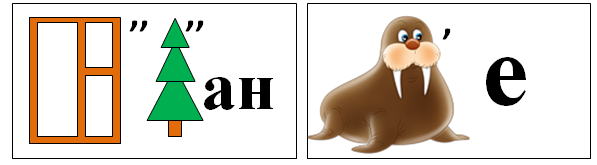 Самые большие запасы воды у нас в морях и океанах. Но вот, для всего ли подходит эта вода? Давайте вспомним, для чего использовали воду в мультфильме «Клад» и подумаем, подойдёт ли морская и океанская вода для этих целей? Можно ли её пить? Нет! Потому что она очень солёная. У вас на партах стоят два стаканчика с водой: в одном – вода очень солёная, как в океане, в другом – вода питьевая чистая. Зачерпните ложечками и попробуйте выпить ту и другую воду. Что вы почувствуете? Можно пить такую солёную воду? Нет. Значит, пить воду из океана или моря человек не может. Жаль, не правда ли? А как вы думаете, мыться в такой воде можно? Можно, но не нужно, потому что соль, которая есть в такой воде, засоряет поры в нашей коже – кожа плохо «дышит» и может заболеть. Поэтому после купания в океане или море обязательно принять душ из пресной воды. Поплавать? Конечно! Люди платят большие деньги, чтобы полететь отдыхать на какое-нибудь побережье! Открою вам тайну: в морской воде легче научиться плавать, потому что солёная вода выталкивает ваше тело на поверхность, и вы тратите меньше сил, чтобы не тонуть. Думаем дальше. Могут ли океан или море служить для кого-то домом? Конечно! Каких морских и океанических обитателей вы знаете? Учащиеся отвечают. Учитель демонстрирует презентацию «Морские обитатели». Кроме животных в подводном океаническом царстве есть много водных растений. Океаны и моря нужно беречь, не загрязнять, иначе вся красота обитающих в них существ погибнет! Вот, как их много!Физкультминутка. Должно быть, вы очень устали, давайте отдохнём и поиграем в игру «Океан, озеро, лужа».И наконец, можем ли мы поливать растения на суше морской водой? Нет, ребята, они погибнут из-за того, что вода солёная.– Обратимся в нашу шкатулку и достанем из неё новую подсказку.Капельки-загадки: «озеро», «река»,  «родник». Пузырьками из воды Газ выходит с глубины!Круглое и голубое,До краев полно водою,Над водою камыши,Что такое? Подскажи!В неё льётся, из неё льётся, Сама по земле плетётся.           Течёт, течёт — не вытечет,           Бежит, бежит — не выбежит.3. Он без рук, он без ног 
Из земли пробиться смог, 
Нас он летом, в самый зной, 
Ледяной поит водой. 4. Физкультминутка. Молодцы, вы быстро разгадали наши капельки-загадки. Давайте отдохнём и поиграем в игру «Ручеёк». Чем отличается вода в этих водоёмах от воды в океанах и морях? А для чего мы можем её использовать?– Возвращаемся к нашей теме. У нас в шкатулке осталась одна загадка. Это загадка-иллюстрация. Рассмотрите её. Кто-нибудь из вас знает, что это? Это айсберг – огромная глыба льда, которая плавает в океане. На поверхности океана видна лишь верхушка, а вся основная его часть находиться под водой и представляет огромную опасность для проплывающих кораблей. Когда-то давно, больше 100 лет назад такой вот ледяной хищник стал причиной затопления гигантского парохода под названием «Титаник», на борту которого погибло больше 2000 человек! Как вы думаете, почему Капитошка вам показал айсберг? Мы же говорим сегодня про запасы воды? Потому что лёд – это замёрзшая вода. Причём вода пресная, которую можно пить и использовать в быту. Много льда на нашей планете? Много, но его трудно добывать! Потому что, пока такой айсберг доплывает до материка, где нужна вода, он тает, его пресная вода смешивается с морской и становится непригодной для питья. Скажите, ребята, а что будет, если человек исчерпает все запасы пресной воды?.. Что же нам делать, чтобы этого не случилось? Экономно расходовать водные ресурсы. Они – наше богатство. Если у вас есть деньги и вы их не экономите, то что произойдёт с вашим богатством? Оно закончится. Так и с водой. Но если деньги можно заработать, то заработать новое озеро или море нельзя! Поэтому человек ищет все возможные способы, чтобы сэкономить те ресурсы – те запасы, которые ещё есть на планете. Есть даже специальные люди – экологи, которые следят за бережным использованием природных ресурсов.О том, что вода – это богатство говорят не только экологи, но и люди искусства: художники, писатели, музыканты и поэты. Ведь все источники воды не только полезные, но и очень красивые. Предлагаю вам в этом убедится, посмотрев презентацию. Презентация «Красота воды».А сейчас Кирилл и Полина прочтут небольшие стихотворения на эту тему. 1. Вода - это то, для чего мы живём
Вода - это то, от чего мы живём
Вода - это то, что мы любим и пьём.
Все любят её и все знают её!2.Мы привыкли, что вода-
Наша спутница всегда.
Без неё нам не умыться,
Ни наесться, ни напиться,
Смею вам я доложить:
Без неё нам не прожить!3.Что такое вода? Минерал, не имеющий цвета,
Не имеющий запаха, формы, но ты оглянись –
Это главное таинство, главное чудо Планеты,
Это главный исток, из которого вылилась Жизнь.
Без воды на Планете немыслимо что-то живое.
И вода вездесуща – и в недрах, и над землей,
И планету Земля, во Вселенной зерно голубое,
Было б много точнее назвать не Землей, а Водой5.Повторение и обобщение.– Наше занятие подходит к концу. Но Капитошке, как и мне хотелось бы, чтобы вы хорошо запомнили то, что изучали на уроке. У меня в руках воздушные шары. Как вы думаете, почему они такого цвета? На что они похожи? Они словно капельки воды. Пусть они символизируют для вас водные ресурсы. Давайте ещё раз напомним, что к ним относится? Вам помогут мои схемы на доске. Нарисуйте эти схемы на своих шариках и никогда не забывайте, что вода является нашим богатством..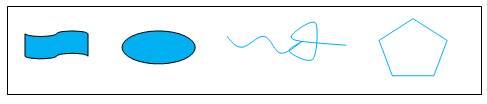 На самом деле, это не единственные источники воды в природе, но о них и о том, как можно экономить воду, мы поговорим на следующем занятии.Подведение итогов работы. Рефлексия.Ребята, оправдался ли ваш прогноз? Что нового вы узнали на уроке?..Те, кому понравилось наше занятие, прошу поднять руки вверх.Завершение занятия. – Мы с Капитошкой очень рады, что вам понравилось. Капитошка вам машет ручкой и говорит «До новых встреч!».